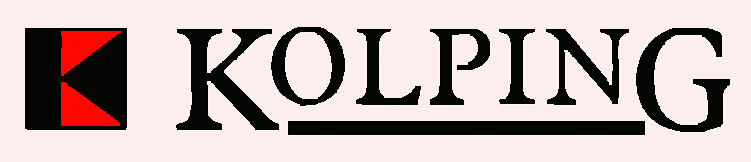 NikolausbestellungKolpingsfamilie Vilsbiburg e.V.Pfarrbrückenweg 184137 VilsbiburgGeschenke für die Kinder werden an der Haustür dem Nikolaus übergeben. 
Der Nikolausdienst ist kostenlos. Für einen Unkostenbeitrag sind wir jedoch dankbar.
Für Rückfragen und kurzfristige Informationen sind wir ab 03.12. unter der Handy-Nr. 0170/9493879 erreichbar.Text mit Lob und Tadel: (Name und Alter des/der Kindes/er nicht vergessen!)Evtl. Zusatzblatt!NameStraßeOrtsteil 
(Haarb., Seyb., Achld., Grub...)Telefon:
Besonderes:Besuchstag 
 Mittwoch, 05.12.18 Donnerstag, 06.12.18 Freitag, 07.12.18Zutreffendes bitte ankreuzen!!!!!Besuchszeit (von, bis)
 von ca.        bis        UhrBitte unbedingt ca.-Zeit angeben, da unsere Nikoläuse nicht überall gleichzeitig sein können. Wir bitten auch um Verständnis, dass die Zeit nicht immer genau eingehalten werden kann!Krampus             Ja 
          Nein   
          egal              